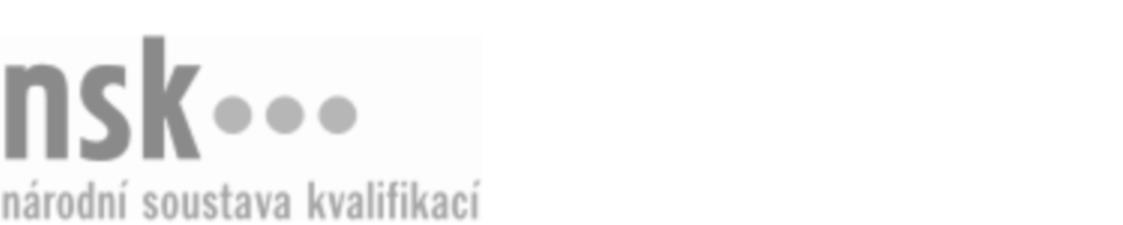 Další informaceDalší informaceDalší informaceDalší informaceDalší informaceDalší informaceMontážník/montážnice dřevostaveb (kód: 33-050-H) Montážník/montážnice dřevostaveb (kód: 33-050-H) Montážník/montážnice dřevostaveb (kód: 33-050-H) Montážník/montážnice dřevostaveb (kód: 33-050-H) Montážník/montážnice dřevostaveb (kód: 33-050-H) Montážník/montážnice dřevostaveb (kód: 33-050-H) Montážník/montážnice dřevostaveb (kód: 33-050-H) Autorizující orgán:Autorizující orgán:Ministerstvo průmyslu a obchoduMinisterstvo průmyslu a obchoduMinisterstvo průmyslu a obchoduMinisterstvo průmyslu a obchoduMinisterstvo průmyslu a obchoduMinisterstvo průmyslu a obchoduMinisterstvo průmyslu a obchoduMinisterstvo průmyslu a obchoduMinisterstvo průmyslu a obchoduMinisterstvo průmyslu a obchoduSkupina oborů:Skupina oborů:Zpracování dřeva a výroba hudebních nástrojů (kód: 33)Zpracování dřeva a výroba hudebních nástrojů (kód: 33)Zpracování dřeva a výroba hudebních nástrojů (kód: 33)Zpracování dřeva a výroba hudebních nástrojů (kód: 33)Zpracování dřeva a výroba hudebních nástrojů (kód: 33)Povolání:Povolání:TesařTesařTesařTesařTesařTesařTesařTesařTesařTesařKvalifikační úroveň NSK - EQF:Kvalifikační úroveň NSK - EQF:33333Platnost standarduPlatnost standarduPlatnost standarduPlatnost standarduPlatnost standarduPlatnost standarduPlatnost standarduStandard je platný od: 21.10.2022Standard je platný od: 21.10.2022Standard je platný od: 21.10.2022Standard je platný od: 21.10.2022Standard je platný od: 21.10.2022Standard je platný od: 21.10.2022Standard je platný od: 21.10.2022Montážník/montážnice dřevostaveb,  29.03.2024 12:09:15Montážník/montážnice dřevostaveb,  29.03.2024 12:09:15Montážník/montážnice dřevostaveb,  29.03.2024 12:09:15Montážník/montážnice dřevostaveb,  29.03.2024 12:09:15Montážník/montážnice dřevostaveb,  29.03.2024 12:09:15Strana 1 z 2Další informaceDalší informaceDalší informaceDalší informaceDalší informaceDalší informaceDalší informaceDalší informaceDalší informaceDalší informaceDalší informaceDalší informaceDalší informaceÚplné profesní kvalifikaceÚplné profesní kvalifikaceÚplné profesní kvalifikaceÚplné profesní kvalifikaceÚplné profesní kvalifikaceÚplné profesní kvalifikaceÚplné profesní kvalifikaceÚplnou profesní kvalifikaci Montážník dřevostaveb (kód: 33-99-H/14) lze prokázat předložením osvědčení o získání některé z uvedených profesních kvalifikací:Úplnou profesní kvalifikaci Montážník dřevostaveb (kód: 33-99-H/14) lze prokázat předložením osvědčení o získání některé z uvedených profesních kvalifikací:Úplnou profesní kvalifikaci Montážník dřevostaveb (kód: 33-99-H/14) lze prokázat předložením osvědčení o získání některé z uvedených profesních kvalifikací:Úplnou profesní kvalifikaci Montážník dřevostaveb (kód: 33-99-H/14) lze prokázat předložením osvědčení o získání některé z uvedených profesních kvalifikací:Úplnou profesní kvalifikaci Montážník dřevostaveb (kód: 33-99-H/14) lze prokázat předložením osvědčení o získání některé z uvedených profesních kvalifikací:Úplnou profesní kvalifikaci Montážník dřevostaveb (kód: 33-99-H/14) lze prokázat předložením osvědčení o získání některé z uvedených profesních kvalifikací:Úplnou profesní kvalifikaci Montážník dřevostaveb (kód: 33-99-H/14) lze prokázat předložením osvědčení o získání některé z uvedených profesních kvalifikací: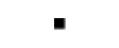 Montážník/montážnice dřevostaveb (kód: 33-050-H)Montážník/montážnice dřevostaveb (kód: 33-050-H)Montážník/montážnice dřevostaveb (kód: 33-050-H)Montážník/montážnice dřevostaveb (kód: 33-050-H)Montážník/montážnice dřevostaveb (kód: 33-050-H)Montážník/montážnice dřevostaveb (kód: 33-050-H)Montážník/montážnice dřevostaveb (kód: 33-050-H)Montážník/montážnice dřevostaveb (kód: 33-050-H)Montážník/montážnice dřevostaveb (kód: 33-050-H)Montážník/montážnice dřevostaveb (kód: 33-050-H)Montážník/montážnice dřevostaveb (kód: 33-050-H)Montážník/montážnice dřevostaveb (kód: 33-050-H)Vztahy s dalšími kvalifikacemiVztahy s dalšími kvalifikacemiVztahy s dalšími kvalifikacemiVztahy s dalšími kvalifikacemiVztahy s dalšími kvalifikacemiVztahy s dalšími kvalifikacemiVztahy s dalšími kvalifikacemiProfesní kvalifikace Montážník/montážnice dřevostaveb (kód:33-050-H) souvisí s profesní kvalifikací Výrobce/výrobkyně masivních bloků dřevostaveb (kód:33-043-H).Profesní kvalifikace Montážník/montážnice dřevostaveb (kód:33-050-H) souvisí s profesní kvalifikací Výrobce/výrobkyně masivních bloků dřevostaveb (kód:33-043-H).Profesní kvalifikace Montážník/montážnice dřevostaveb (kód:33-050-H) souvisí s profesní kvalifikací Výrobce/výrobkyně masivních bloků dřevostaveb (kód:33-043-H).Profesní kvalifikace Montážník/montážnice dřevostaveb (kód:33-050-H) souvisí s profesní kvalifikací Výrobce/výrobkyně masivních bloků dřevostaveb (kód:33-043-H).Profesní kvalifikace Montážník/montážnice dřevostaveb (kód:33-050-H) souvisí s profesní kvalifikací Výrobce/výrobkyně masivních bloků dřevostaveb (kód:33-043-H).Profesní kvalifikace Montážník/montážnice dřevostaveb (kód:33-050-H) souvisí s profesní kvalifikací Výrobce/výrobkyně masivních bloků dřevostaveb (kód:33-043-H).Profesní kvalifikace Montážník/montážnice dřevostaveb (kód:33-050-H) souvisí s profesní kvalifikací Výrobce/výrobkyně masivních bloků dřevostaveb (kód:33-043-H).Profesní kvalifikace Montážník/montážnice dřevostaveb (kód:33-050-H) souvisí s profesní kvalifikací Výrobce/výrobkyně rámových dřevostaveb (kód:33-044-H).Profesní kvalifikace Montážník/montážnice dřevostaveb (kód:33-050-H) souvisí s profesní kvalifikací Výrobce/výrobkyně rámových dřevostaveb (kód:33-044-H).Profesní kvalifikace Montážník/montážnice dřevostaveb (kód:33-050-H) souvisí s profesní kvalifikací Výrobce/výrobkyně rámových dřevostaveb (kód:33-044-H).Profesní kvalifikace Montážník/montážnice dřevostaveb (kód:33-050-H) souvisí s profesní kvalifikací Výrobce/výrobkyně rámových dřevostaveb (kód:33-044-H).Profesní kvalifikace Montážník/montážnice dřevostaveb (kód:33-050-H) souvisí s profesní kvalifikací Výrobce/výrobkyně rámových dřevostaveb (kód:33-044-H).Profesní kvalifikace Montážník/montážnice dřevostaveb (kód:33-050-H) souvisí s profesní kvalifikací Výrobce/výrobkyně rámových dřevostaveb (kód:33-044-H).Profesní kvalifikace Montážník/montážnice dřevostaveb (kód:33-050-H) souvisí s profesní kvalifikací Výrobce/výrobkyně rámových dřevostaveb (kód:33-044-H).Profesní kvalifikace Montážník/montážnice dřevostaveb (kód:33-050-H) souvisí s profesní kvalifikací Výrobce/výrobkyně skeletových dřevostaveb (kód:33-046-H).Profesní kvalifikace Montážník/montážnice dřevostaveb (kód:33-050-H) souvisí s profesní kvalifikací Výrobce/výrobkyně skeletových dřevostaveb (kód:33-046-H).Profesní kvalifikace Montážník/montážnice dřevostaveb (kód:33-050-H) souvisí s profesní kvalifikací Výrobce/výrobkyně skeletových dřevostaveb (kód:33-046-H).Profesní kvalifikace Montážník/montážnice dřevostaveb (kód:33-050-H) souvisí s profesní kvalifikací Výrobce/výrobkyně skeletových dřevostaveb (kód:33-046-H).Profesní kvalifikace Montážník/montážnice dřevostaveb (kód:33-050-H) souvisí s profesní kvalifikací Výrobce/výrobkyně skeletových dřevostaveb (kód:33-046-H).Profesní kvalifikace Montážník/montážnice dřevostaveb (kód:33-050-H) souvisí s profesní kvalifikací Výrobce/výrobkyně skeletových dřevostaveb (kód:33-046-H).Profesní kvalifikace Montážník/montážnice dřevostaveb (kód:33-050-H) souvisí s profesní kvalifikací Výrobce/výrobkyně skeletových dřevostaveb (kód:33-046-H).Profesní kvalifikace Montážník/montážnice dřevostaveb (kód:33-050-H) souvisí s profesní kvalifikací Výrobce/výrobkyně roubenek a srubů (kód:33-045-H).Profesní kvalifikace Montážník/montážnice dřevostaveb (kód:33-050-H) souvisí s profesní kvalifikací Výrobce/výrobkyně roubenek a srubů (kód:33-045-H).Profesní kvalifikace Montážník/montážnice dřevostaveb (kód:33-050-H) souvisí s profesní kvalifikací Výrobce/výrobkyně roubenek a srubů (kód:33-045-H).Profesní kvalifikace Montážník/montážnice dřevostaveb (kód:33-050-H) souvisí s profesní kvalifikací Výrobce/výrobkyně roubenek a srubů (kód:33-045-H).Profesní kvalifikace Montážník/montážnice dřevostaveb (kód:33-050-H) souvisí s profesní kvalifikací Výrobce/výrobkyně roubenek a srubů (kód:33-045-H).Profesní kvalifikace Montážník/montážnice dřevostaveb (kód:33-050-H) souvisí s profesní kvalifikací Výrobce/výrobkyně roubenek a srubů (kód:33-045-H).Profesní kvalifikace Montážník/montážnice dřevostaveb (kód:33-050-H) souvisí s profesní kvalifikací Výrobce/výrobkyně roubenek a srubů (kód:33-045-H).Profesní kvalifikace Montážník/montážnice dřevostaveb (kód:33-050-H) souvisí s profesní kvalifikací Tesař/tesařka pro zhotovování, montáž a opravy dřevostaveb (kód:36-073-H).Profesní kvalifikace Montážník/montážnice dřevostaveb (kód:33-050-H) souvisí s profesní kvalifikací Tesař/tesařka pro zhotovování, montáž a opravy dřevostaveb (kód:36-073-H).Profesní kvalifikace Montážník/montážnice dřevostaveb (kód:33-050-H) souvisí s profesní kvalifikací Tesař/tesařka pro zhotovování, montáž a opravy dřevostaveb (kód:36-073-H).Profesní kvalifikace Montážník/montážnice dřevostaveb (kód:33-050-H) souvisí s profesní kvalifikací Tesař/tesařka pro zhotovování, montáž a opravy dřevostaveb (kód:36-073-H).Profesní kvalifikace Montážník/montážnice dřevostaveb (kód:33-050-H) souvisí s profesní kvalifikací Tesař/tesařka pro zhotovování, montáž a opravy dřevostaveb (kód:36-073-H).Profesní kvalifikace Montážník/montážnice dřevostaveb (kód:33-050-H) souvisí s profesní kvalifikací Tesař/tesařka pro zhotovování, montáž a opravy dřevostaveb (kód:36-073-H).Profesní kvalifikace Montážník/montážnice dřevostaveb (kód:33-050-H) souvisí s profesní kvalifikací Tesař/tesařka pro zhotovování, montáž a opravy dřevostaveb (kód:36-073-H).Montážník/montážnice dřevostaveb,  29.03.2024 12:09:15Montážník/montážnice dřevostaveb,  29.03.2024 12:09:15Montážník/montážnice dřevostaveb,  29.03.2024 12:09:15Montážník/montážnice dřevostaveb,  29.03.2024 12:09:15Montážník/montážnice dřevostaveb,  29.03.2024 12:09:15Strana 2 z 2